Supplemental Materials for:Patterns of change in α and β taxonomic and phylogenetic diversity in the secondary succession of semi-natural grasslands in the Northern ApenninesLorenzo Lazzaro1, Lorenzo Lastrucci2, Daniele Viciani1, Renato Benesperi1, Vincenzo Gonnelli3 & Andrea Coppi11Department of Biology, University of Florence, Via G. La Pira, 4, 50121 Florence, Italy; 2Natural History Museum, Botany, University of Florence, via G. La Pira, 4, 50121 Florence, Italy;3Via Martiri della Libertà 1, 52036 Pieve S. Stefano, Italy. Submitted to: PeerJ — the Journal of Life and Environmental SciencesCorresponding author: Lorenzo Lazzaro, Tel. +39 055 2757372, lorenzo.lazzaro@unifi.itAppendix S1 Detailed methods for the molecular analyses and phylogenetic tree reconstructionIsolation of genomic DNA followed a modified 2×CTAB protocol (Doyle and Doyle, 1990). Amplification of the ITS region was performed using the primers ITS4 and ITS5 (White et al., 1990). Polymerase chain reactions were performed in a total volume of 25 μl containing 2.5 μl of 10× reaction buffer (Dynazyme II, Finnzyme, Espoo, Finland), 1.5 mM MgCl2, 10 pmol of each primer, 200 μM dNTPs, 1 U of TaqDNA polymerase (Dynazyme II) and 10 ng of template DNA. Reactions were performed in a MJ PTC-100 thermocycler (Peltier ThermalCycler, MJ Research, Waltham, Massachusetts, U.S.A.). Subsequently, 5 μl of each amplification mixture were analysed by agarose gel electrophoresis in TAE buffer (1.5% w/v) containing1 μg/ml ethidium bromide, by comparison with a known mass standard. After purification (Roche, Mannheim purification kit, Germany), the PCR reactions were quantified with a spectrophotometric method (Biophotometer, Eppendorf).Automated DNA sequencing was performed from the PCR products using BigDye Terminator v.2 chemistry and an ABI310 sequencer (PE-Applied Biosystems, Norwalk, Connecticut, U.S.A.).Original sequences were checked for homology with Blast (http://blast.ncbi.nlm.nih.gov/Blast.cgi) and edited with BioEdit v.7.0 (Hall, 1999). The few overlapping peaks at the same 1-bp position, possibly associated with heterozygous alleles or minor DNA polymerase errors, were translated following the IUPAC ambiguity code. All original sequences were deposited in GenBank and can be retrieved using the accession number in Appendix S2. Due to missing amplification, five species (i.e. Tamus communis, Pulmonaria picta, Helianthemum nummularium, Geranium rotondifolium and Colchicum lusitanicum) were substituted by high-related proxy (Dioscorea polystachya, Pulmonaria rubra, Helianthemum squamatum, Geranium pyrenaicum and Colchicum autumnale respectively) in order not to lose important phylogenetic information. As showed in Table S1, 10 taxa from Gnetales, Ginkgoales, Cycadales, Pinales and Cupressales were added to the multi-alignment in order to obtain a correct evolutionary position of Juniperus communis in the phylogeny reconstruction. Two taxa for Polypodiales and Salviniales were selected as outgroup.ReferencesDoyle, J.J. & Doyle, J.L. 1990. Isolation of plant DNA from fresh tissue. Focus 12: 13–15.Hall, T.A. 1999. BioEdit: A user–friendly biological sequence alignment editor analysis program for windows 95/98/NT. Nucleic Acids Symposium Series 41: 95–98. White, T.J., Bruns, T., Lee, S. & Taylor, J. 1990. Amplification and direct sequencing of fungal ribosomal RNA genes for phylogenetics. In: Innis, M.A., Gelfand, D.H., Sninsky, J.J. & White, J.W. (eds.) PCR protocols: A guide to methods and applications, pp. 315–322. New York: Academic Press.Appendix S2. Description of SDR indices calculationCalculations were computed using the computer program SDR Simplex (Podani, 2001). In particular, the three indices were calculated as follows (further details in Podani and Schmera, 2011).Similarity (S) was calculated according to the Jaccard coefficient of similarity:1) where a is the number of species shared by plots and n is total number of species.Richness difference (D) was calculated as the ratio of the absolute difference between the species numbers of each site (b, c) and the total number of species, n:2) Finally, species replacement (R) was given by 3) where in 2) e 3) b is the number of species present only in the first site and c is the number of species present only in the second site, so that min{b,c} is the smaller number between b and c representing the number of species in the less rich site that are replaced by new species in the richest.ReferencesPodani, J. & Schmera, D. 2011. A new conceptual and methodological framework for exploring and explaining pattern in presence–absence data. Oikos 120: 1625–1638.Table S1. List of taxa used for the implementation of the multi-alignment.Table S2. List of species sampled in experimental plots. Nomenclature follows Conti et al., 2005. Genbank accession number allows to retrieve the species in the GenBank at http://www.ncbi.nlm.nih.gov/. GenBank accession number of new sequenced taxa are indicated in bold. Specie marked with * were substituted with high-related proxy (particulalry Tamus communis, Pulmonaria picta, Helianthemum nummularium, Geranium rotondifolium and Colchicum lusitanicum were substituted by Dioscorea polystachya, Pulmonaria rubra, Helianthemum squamatum, Geranium pyrenaicum and Colchicum autumnale, respectively)ReferencesConti, F., Abbate, G., Alessandrini, A., Blasi, C. 2005. An Annotated Checklist of the Italian Vascular Flora. Palombi Editori, Roma.Table S3. Results of indicator species analysis of plant species through comparison between Habitat and Succession. Only species showing significant indication values (P value <0.05) are shown. See also figure 3B) for distribution of main species according to Habitat type and Stage of Succession obtained with CCA.Figure S1. Phylogenetic tree of the plant species recorded in the 60 plots, obtained using nrDNA sequences available at the NCIB database and performing new sequences for 13 species not present in the database. The topology of phylogenetic inference was resolved at the family level in accordance with the APG IV and the evolutionary relationships of all the surveyed species were performed using a maximum likelihood (ML) community phylogeny using RAxML. The statistical support to the nodes was estimated using the bootstrap method. The phylogeny was calibrated adopting ages in Magallón et al. (2015). Numbers next to nodes indicate the bootstrap support for each node. A Newick format of the file is provided as Appendix S6.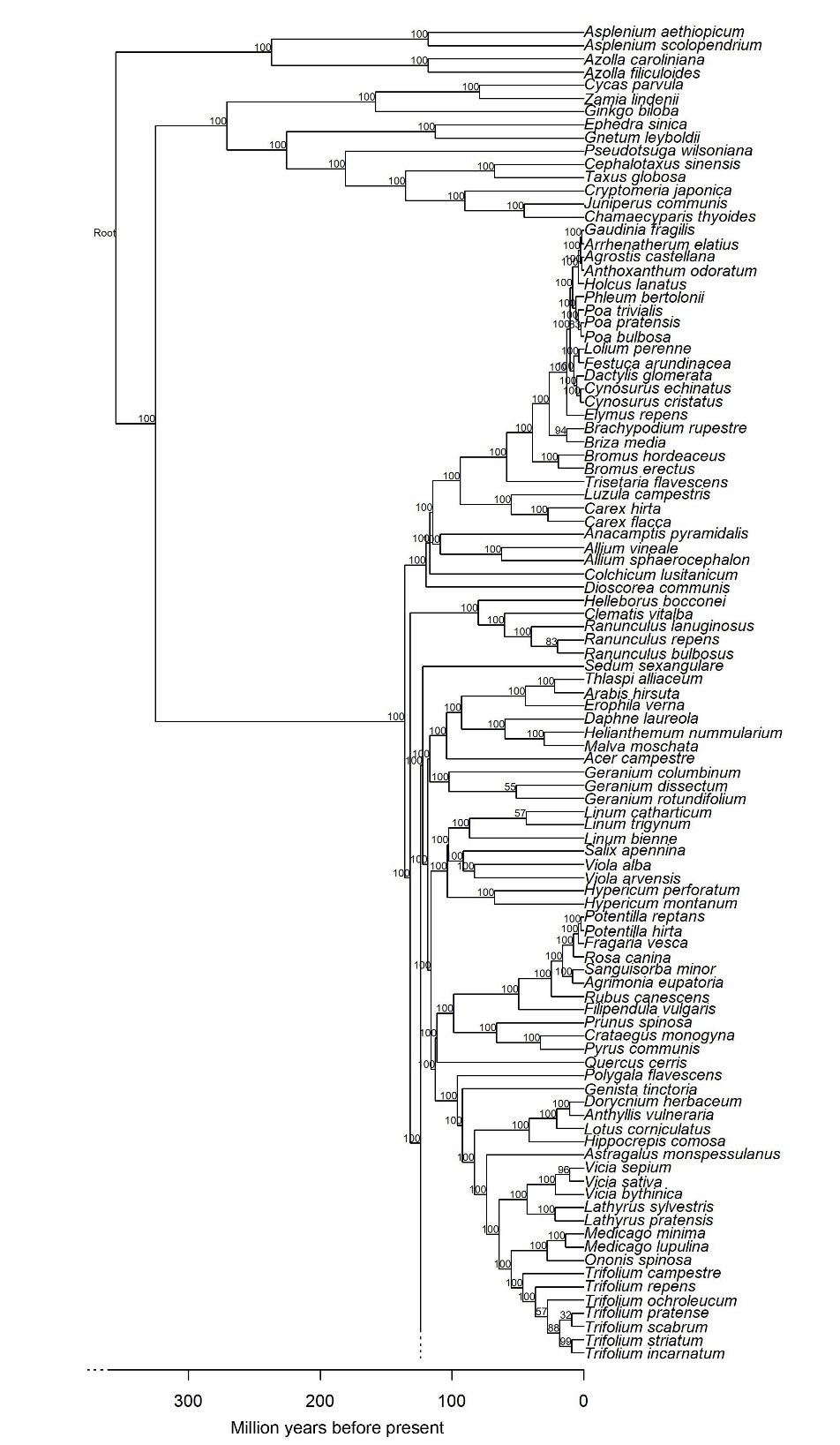 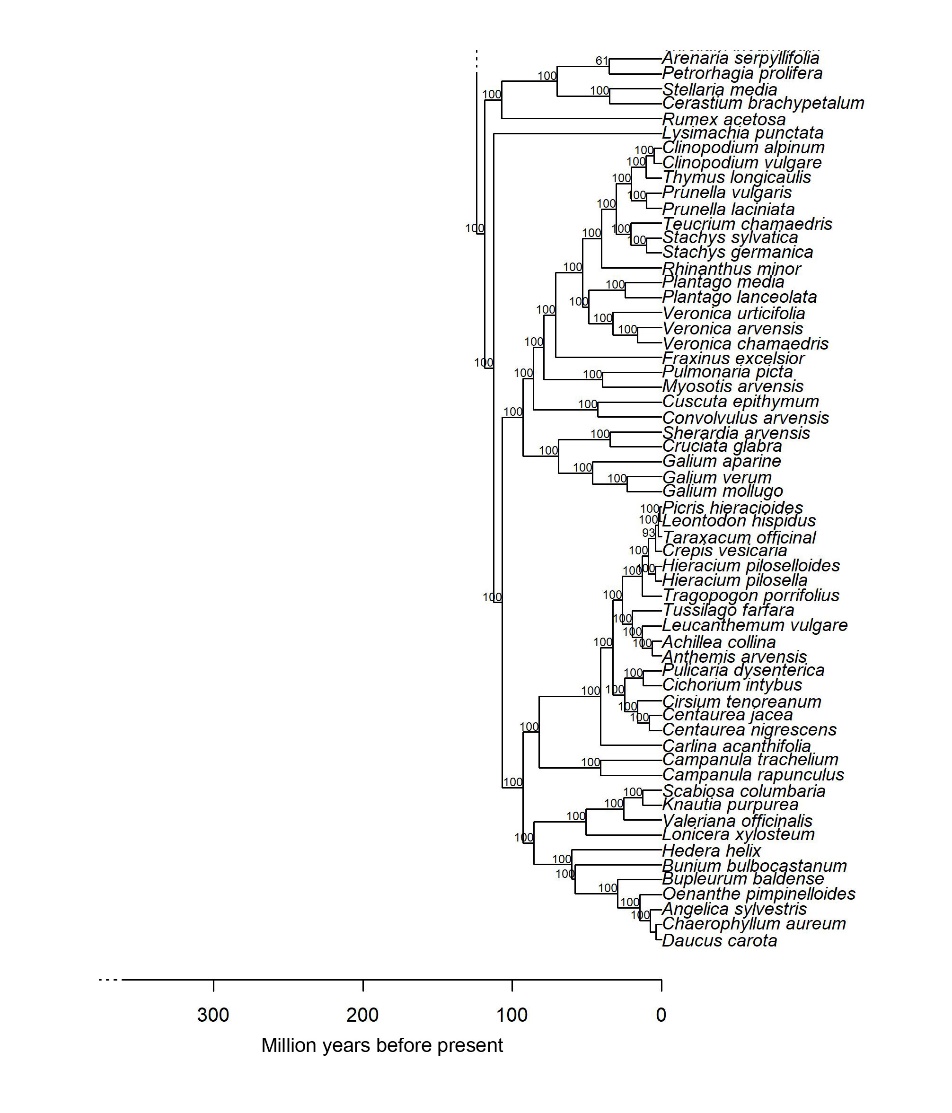 ReferencesMagallón, S., Gómez‐Acevedo, S., Sánchez‐Reyes, L.L., & Hernández‐Hernández, T. 2015. A metacalibrated time‐tree documents the early rise of flowering plant phylogenetic diversity. New Phytologist, 207(2):437-453.GymnospermsGymnospermsGymnospermsSpecieFamilyGenbank accession numberChamaecyparis thyoidesCupressaceaeAY283430Cryptomeria japonicaCupressaceaeAF387522Taxus globosaTaxaceaeMH267486Cephalotaxus sinensisTaxaceaeEF660591Cycas parvulaCycadaceaeKP117107Zamia lindeniiZamiaceaeAF531245Ginkgo bilobaGinkgoaceaeEF372233Gnetum leyboldiiGnetaceaeAY449617Ephedra sinicaEphedraceaeGU968566Pseudotsuga wilsonianaPinaceaeAF041351OutgroupOutgroupOutgroupSpecieFamilyGenbank accession numberAsplenium scolopendriumAspleniaceaeJX475163Asplenium aethiopicumAspleniaceaeJX475148Azolla carolinianaSalviniaceaeJX297319Azolla filiculoidesSalviniaceaeJX297318SpeciesFamilyGenBank accession numberTot occur-renciesHay meadows ManagedHay meadows TransitionHay meadows AbandonedDry grassalands ManagedDry grassalands TransitionDry grassalands AbandonedAllium sphaerocephalon L.AmaryllidaceaeAJ4127174220000Allium vineale L.AmaryllidaceaeMH3259391010000Angelica sylvestris L.ApiaceaeHQ2566811000001Bunium bulbocastanum L.ApiaceaeHE60246413402430Bupleurum baldense TurraApiaceaeAF4696824000400Chaerophyllum aureum L.ApiaceaeAM2844094211000Daucus carota L.ApiaceaeKJ4153567210130Oenanthe pimpinelloides L.ApiaceaeAY6919353200010Hedera helix L.AraliaceaeAB8178082002000Achillea collina Becker ex Rchb.AsteraceaeAY60319819180820Anthemis arvensis L.AsteraceaeEU1792141100000Carlina acanthifolia All.AsteraceaeAY826243000120Centaurea jacea L. subsp. gaudini (Boiss. & Reut.) GremliAsteraceaeMH32594121222960Centaurea nigrescens Willd.AsteraceaeKC603918234101341Cichorium intybus L.AsteraceaeAY2189461100000Cirsium tenoreanum Petr.AsteraceaeKC9695569161010Crepis vesicaria L.AsteraceaeDQ2212096600000Hieracium pilosella L.AsteraceaeAY8791611000100Hieracium piloselloides Vill.AsteraceaeMH3259451000100Leontodon hispidus L.AsteraceaeJF8019102010010Leucanthemum vulgare Lam.AsteraceaeEF57731522540661Picris hieracioides L.AsteraceaeKF1543621000010Pulicaria dysenterica (L.) Bernh.AsteraceaeFM9953951000001Taraxacum officinal (group)AsteraceaeJQ2309792200000Tragopon porrifolius L.AsteraceaeEF3742103300000Tussilago farfara L.AsteraceaeKJ4183391000100Myosotis arvensis (L.) HillBoraginaceaeEU5946496600000Pulmonaria picta RouyBoraginaceaeJX19676*1001000Arabis hirsuta (L.) Scop.BrassicaceaeKC4122692010100Erophila verna (L.) DC.BrassicaceaeAY0476862100100Thlaspi alliaceum L.BrassicaceaeAF3361561100000Campanula rapunculus L.CampanulaceaeFM2127389400500Campanula trachelium L.CampanulaceaeDQ3045721000001Knautia purpurea (Vill.) BorbásCaprifoliaceaeKF9935822000200Lonicera xylosteum L.CaprifoliaceaeEU2407141000001Scabiosa columbaria L.CaprifoliaceaeAY2361886000150Valeriana officinalis L.CaprifoliaceaeEU7968896105000Arenaria serpyllifolia L.CaryophyllaceaeJN5891132000200Cerastium brachypetalum Desp. Ex Pers.CaryophyllaceaeMH4129253000300Petrorhagia prolifera (L.) P.W. Ball & HeywoodCaryophyllaceaeGU4408832000200Stellaria media (L.) Vill.CaryophyllaceaeKF7374983003000Helianthemum nummularium (L.) Mill.CistaceaeDQ092927*3000300Colchicum lusitanicum Brot.ColchicaceaeKC899568*4003100Convolvolus arvensis L.ConvolvulaceaeAY56027413641011Cuscuta epithymum (L) L.ConvolvulaceaeDQ9246094100210Sedum sexangulare L.CrassulaceaeHE9996794000310Juniperus communis L.CupressaceaeAY2834358000017Carex flacca Schreb.CyperaceaeDQ9989158100331Carex hirta L.CyperaceaeAY2782964021010Tamus communis L.DioscoreaceaeEU808018*2000002Anthyllis vulneraria L.FabaceaeHM4683301000100Astragalus monspessulanus L.FabaceaeMH3259401000100Dorycnium herbaceum Vill.FabaceaeAF2185014000040Genista tinctoria L.FabaceaeAF35109511011441Hippocrepis comosa L.FabaceaeDQ6420025000320Lathyrus pratensis L.FabaceaeAY83938418740061Lathyrus sylvestris L.FabaceaeAY8393981001000Lotus corniculatus L.FabaceaeJN86107618040752Medicago lupulina L.FabaceaeJQ85825710520300Medicago minima (L) L.FabaceaeKF9386931000100Ononis spinosa L.FabaceaeGQ48852111030350Trifolium campestre Schreb.FabaceaeDQ31202516520810Trifolium incarnatum L.FabaceaeAF0043024310000Trifolium ochroleucum Huds.FabaceaeDQ3121079000810Trifolium pratense L.FabaceaeAF05317122960520Trifolium repens L.FabaceaeKC5721402200000Trifolium scabrum L.FabaceaeDQ3122157000700Trifolium striatum L.FabaceaeDQ3121682200000Vicia bythinica (L.) L.FabaceaeJX5061914010030Vicia sativa L.FabaceaeDQ31219813640210Vicia sepium L.FabaceaeKJ4865491001000Quercus cerris L.FagaceaeEU6285557012013Geranium columbinum L.GeraniaceaeDQ52506512230331Geranium dissectum L.GeraniaceaeAY94441320972110Geranium rotundifolium L.GeraniaceaeDQ525067*1001000Hypericum montanum L.HypericaceaeFJ6942111001000Hypericum perforatum L.HypericaceaeGU5965027210121Luzula campestris (L.) DC.JuncaceaeFJ2138822000200Clinopodium alpinum (L.) MoenchLamiaceaeAY2271414000400Clinopodium vulgare L.LamiaceaeDQ6673248010142Prunella laciniata (L.) L.LamiaceaeMH32594811030620Prunella vulgaris L.LamiaceaeJQ6691305003110Stachys germanica L.LamiaceaeKF5295931010000Stachys sylvatica L.LamiaceaeKF5296431001000Teucrium chamaedrys L.LamiaceaeJN5753885010202Thymus longicaulis C. PreslLamiaceaeMH32595012000840Linum bienne Mill.LinaceaeFJ1695277020320Linum catharticum L.LinaceaeFJ1695331000100Linum trigynum L.LinaceaeFJ1695361000010Malva moschata L.MalvaceaeEF4194962200000Fraxinus excelsior L.OleaceaeEU3148483003000Anacamptis pyramidalis (L.) Rich.OrchidaceaeAY3648703010020Rhinanthus minorL.OrobanchaceaeKC48039313810400Plantago lanceolata L.PlantaginaceaeAF31303616610900Plantago media L.PlantaginaceaeAY1018656030030Veronica arvensis L.PlantaginaceaeKF7249193100200Veronica chamaedris L.PlantaginaceaeAF3130037112120Veronica urticifolia Jacq.PlantaginaceaeAF3130112010010Agrostis castellana Boiss. & Reut.PoaceaeDQ1467684130000Anthoxanthum odoratum L.PoaceaeKC51287811440210Arrhenatherum elatius (L.) P. Beauv. ex J. & C. PreslPoaceaeJF90480311520031Brachypodium rupestre (Host) Roem. & Schult.PoaceaeJN187623260421109Briza media L.PoaceaeDQ5395834000301Bromus erectus Huds.PoaceaeAY367907190201061Bromus hordeaceus L.PoaceaeAF49434710550000Cynosurus cristatus L.PoaceaeJQ97293917771200Cynosurus echinatus L.PoaceaeAF5329372100100Dactylis glomerata L.PoaceaeKF713216379105463Elymus repens (L.) Gould.PoaceaeGQ3651451000001Festuca arundinacea Schreb.PoaceaeAF17117711240023Gaudinia fragilis (L.) P. Beauv.PoaceaeDQ5396001100000Holcus lanatus L.PoaceaeJQ97293716652120Lolium perenne L.PoaceaeEF3790755500000Phleum bertolonii DC.PoaceaeDQ539568271090620Poa bulbosa L.PoaceaeEU7923913000300Poa pratensis L.PoaceaeJF7863373000021Poa trivialis L.PoaceaeGQ32455517573110Trisetaria flavescens (L.) Baumg.PoaceaeDQ336830234601030Polygala flavescens DC.PolygalaceaeMH3259461000100Rumex acetosa L.PolygonaceaeFJ5030115401000Lysimachia punctata L.PrimulaceaeAF5477181100000Clematis vitalba L.RanunculaceaeGU7326422000002Helleborus bocconei Ten.RanunculaceaeAJ3478941010000Ranunculus bulbosus L.RanunculaceaeAM503891131000300Ranunculus lanuginosus L.RanunculaceaeAY6801636006000Ranunculus repens L.RanunculaceaeAY6801601100000Agrimonia eupatoria L.RosaceaeAEU907985012011Crataegus monogyna Jacq.RosaceaeEU68392613036121Filipendula vulgaris MoenchRosaceaeAJ4164671100000Fragaria vesca L.RosaceaeAF1635101010000Potentilla hirta L.RosaceaeMH3259475010310Potentilla reptans L.RosaceaePRU9078418843021Prunus spinosa L.RosaceaeAF31873024018357Pyrus communis L.RosaceaeJQ3924672011000Rosa canina L.RosaceaeFM16442320136046Rubus canescens DC.RosaceaeAY0833705021101Sanguisorba minor Scop.RosaceaeAY635039190001072Cruciata glabra (L.) Ehrend.RubiaceaeMH32594212015024Galium aparine L.RubiaceaeAF4191925013001Galium mollugo L. subsp. erectum SymeRubiaceaeMH32594333595365Galium verum L.RubiaceaeMH3259449130320Sherardia arvensis L.RubiaceaeFJ6954664300100Salix apennina A.K. SkwortsovSalicaceaeMH3259493003000Acer campestre L.SapindaceaeAF4011587006010Daphne laureola L.ThymelaeaceaeGQ1675361000001Viola alba BesserViolaceaeHM85145010005113Viola arvensis MurrayViolaceaeHM8514541100000SpeciesHabitatHabitatSuccessionSuccessionClusterClusterIndicator value (%)Indicator value (%)Indicator value (%)P valueRanunculus bulbosusHay meadowsHay meadowsManagedManagedII7777770.001Crepis vesicariaHay meadowsHay meadowsManagedManagedII6060600.001Myosotis arvensisHay meadowsHay meadowsManagedManagedII6060600.001Lolium perenneHay meadowsHay meadowsManagedManagedII5050500.001Rhinanthus minorHay meadowsHay meadowsManagedManagedII4949490.001Geranium dissectumHay meadowsHay meadowsManagedManagedII4141410.003Phleum bertoloniiHay meadowsHay meadowsManagedManagedII3737370.001Trifolium pratenseHay meadowsHay meadowsManagedManagedII3737370.001Potentilla reptansHay meadowsHay meadowsManagedManagedII3636360.006Rumex acetosaHay meadowsHay meadowsManagedManagedII3232320.016Tragopon porrifoliusHay meadowsHay meadowsManagedManagedII3030300.020Cynosurus cri statusHay meadowsHay meadowsManagedManagedII2929290.019Convolvolus arvensisHay meadowsHay meadowsManagedManagedII2828280.032Vicia sativaHay meadowsHay meadowsManagedManagedII2828280.029Lathyrus pratensisHay meadowsHay meadowsManagedManagedII2727270.029Bromus hordeaceusHay meadowsHay meadowsManagedManagedII2525250.039Medicago lupulinaHay meadowsHay meadowsManagedManagedII2525250.037Centaurea nigrescensHay meadowsHay meadowsTransitionTransitionIIII4343430.001Cirsium tenoreanumHay meadowsHay meadowsTransitionTransitionIIII4040400.001Achillea collinaHay meadowsHay meadowsTransitionTransitionIIII3434340.008Poa trivialisHay meadowsHay meadowsTransitionTransitionIIII2929290.022Dactylis glomerataHay meadowsHay meadowsTransitionTransitionIIII2727270.023Ranunculus lanuginosusHay meadowsHay meadowsAbandonedAbandonedIIIIII6060600.001Acer campestreHay meadowsHay meadowsAbandonedAbandonedIIIIII5151510.003Valeriana officinalisHay meadowsHay meadowsAbandonedAbandonedIIIIII4242420.003Fraxinus excelsiorHay meadowsHay meadowsAbandonedAbandonedIIIIII3030300.021Salix apenninaHay meadowsHay meadowsAbandonedAbandonedIIIIII3030300.022Stellaria mediaHay meadowsHay meadowsAbandonedAbandonedIIIIII3030300.024Crataegus monogynaHay meadowsHay meadowsAbandonedAbandonedIIIIII2828280.026Prunus spinosaHay meadowsHay meadowsAbandonedAbandonedIIIIII2727270.047Viola alba Besser subp. dehnardtiiHay meadowsHay meadowsAbandonedAbandonedIIIIII2525250.045Trifolium ochroleucumDry
grasslandDry
grasslandManagedManagedIVIV7171710.001Trifolium scabrumDry
grasslandDry
grasslandManagedManagedIVIV7070700.001Thymus longicaulisDry
grasslandDry
grasslandManagedManagedIVIV5353530.001Bromus erectusDry
grasslandDry
grasslandManagedManagedIVIV5353530.001Sanguisorba minorDry
grasslandDry
grasslandManagedManagedIVIV5353530.001Plantago lanceolataDry
grasslandDry
grasslandManagedManagedIVIV5151510.001Trisetaria flavescensDry
grasslandDry
grasslandManagedManagedIVIV4343430.001Clinopodium alpinumDry
grasslandDry
grasslandManagedManagedIVIV4040400.004Bupleurum baldenseDry
grasslandDry
grasslandManagedManagedIVIV4040400.003Trifolium campestreDry
grasslandDry
grasslandManagedManagedIVIV4040400.002Centaurea jacea subsp. gaudiniDry
grasslandDry
grasslandManagedManagedIVIV3939390.001Prunella laciniataDry
grasslandDry
grasslandManagedManagedIVIV3333330.013Cerastium brachypetalumDry
grasslandDry
grasslandManagedManagedIVIV3030300.017Helianthemum nummulariumDry
grasslandDry
grasslandManagedManagedIVIV3030300.015Poa bulbosaDry
grasslandDry
grasslandManagedManagedIVIV3030300.024Campanula rapunculusDry
grasslandDry
grasslandManagedManagedIVIV2828280.018Lotus corniculatusDry
grasslandDry
grasslandManagedManagedIVIV2727270.034Scabiosa columbariaDry
grasslandDry
grasslandTransitionTransitionVV4242420.005Dorycnium herbaceumDry
grasslandDry
grasslandTransitionTransitionVV4040400.003Brachypodium rupestreDry
grasslandDry
grasslandTransitionTransitionVV3838380.001Juniperus communisDry
grasslandDry
grasslandAbandonedAbandonedVIVI6161610.001Significant Indicator DistributionClusterIIIIIIIIIIIIVIVVVIVINumber of indicator species1755991717311